Ouverture de la réunionAdoption de l'ordre du jourPrésentation des contributions reçues et examenDivers_______________Groupe de travail du GCDT sur les activités préparatoires en vue de la CMDT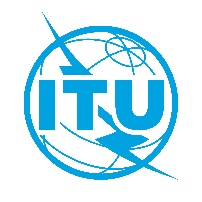 7 septembre 2020, virtuelleGroupe de travail du GCDT sur les activités préparatoires en vue de la CMDT7 septembre 2020, virtuelleGroupe de travail du GCDT sur les activités préparatoires en vue de la CMDT7 septembre 2020, virtuelleDocument TDAG-WG-Prep/6-F12 août 2020Original: anglaisOrigine:Directrice du Bureau de développement des télécommunicationsDirectrice du Bureau de développement des télécommunicationsTitre:Projet d’ordre du jourProjet d’ordre du jour